The Parish of ????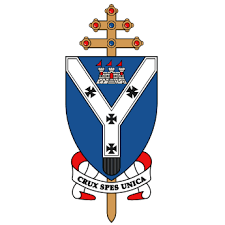 Parish Clergy: Email: Telephone:  September 2020Dear Parent/Carer,PREPARATION FOR THE SACRAMENT OF CONFIRMATION 2021At this time of the year, I like to contact parents/carers of children who are in Primary 7 who will celebrate their Confirmation during the Easter Season 2021.The Parish and School invest immense time and human resources in our Sacramental Programme, as we understand it is very important in preparing our children for this Sacrament.There will be a meeting in the Church Hall on ……………………………………….At this meeting, we will discuss the following: dates and rites of passage for the children; a deeper understanding of the Sacrament of Confirmation and some of the practical details.Please ensure that at least one, preferably both parents, or carer is free to attend and bring along the attached registration form completed.If you need further details please do not hesitate to contact me.Yours sincerely,Rev. Parish Priest